 	Vous êtes propriétaire et vous changez de locataire !!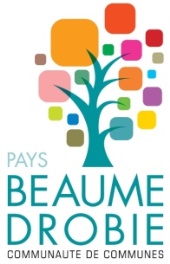 Merci de compléter ce formulaire Vos coordonnées (propriétaire)NOM :	Prénom :	Adresse mail : 		Téléphone :	Adresse du logementN°	Rue		CP	Ville		N°parcelle (si connue) :	Ancien locataireNom :	Prénom :	Téléphone :	Adresse mail : 	Date de départ :	Nouvelle adresse postale :		Téléphone :	Adresse mail : 	Document à fournir :  Etat des lieux de sortieNouveau locataireNom : COSTA	Prénom : DelphineTéléphone :	Adresse mail : 	Date d’arrivée :	Composition du foyer : 1 personne	 - 2 personnes et plus(si 1 personne, le locataire doit venir signer une attestation sur l’honneur à la CdC* du Pays Beaume-Drobie et à renouveler tous les ans en janvier)Document à fournir :  Etat des lieux d’entrée, ou  BailAncienne adresse postale : 	Date de départ	Fait le …………………………..Signature*CdC : Communauté de communes(Beaumont, Chandolas, Dompnac, Faugères, Joyeuse, Lablachère, Laboule, Loubaresse, Payzac, Planzolles, Ribes, Rocles, Rosières, Sablières, St André Lachamp, St Genest de Beauzon, Sr Mélany, Valgorge, St Mélany)